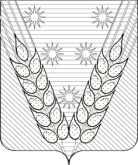 АДМИНИСТРАЦИЯНОВОСЕЛЬСКОГО СЕЛЬСКОГО ПОСЕЛЕНИЯ НОВОКУБАНСКОГО РАЙОНАПОСТАНОВЛЕНИЕот 17.06.2024 г.										     № 74п. ГлубокийО внесении изменений в постановление администрации Новосельского сельского поселения Новокубанского района от 21 сентября 2021 года № 106 «Об утверждении муниципальной программы Новосельского сельского поселения Новокубанского района«Информационное обеспечение жителей»В соответствии с Федеральным законом от 7 мая 2013 года № 104-ФЗ «О внесении изменений в Бюджетный кодекс Российской Федерации и отдельные законодательные акты Российской Федерации в связи с совершенствованием бюджетного процесса», постановлением администрации Новосельского сельского поселения Новокубанского района от 23 октября 2020 года № 111 «Об утверждении Порядка принятия решения о разработке, формирования, реализации и оценки эффективности реализации муниципальных программ Новосельского сельского поселения Новокубанского района» постановляю:1. Внести изменения в постановление администрации Новосельского сельского поселения Новокубанского района от 21 сентября 2021 года № 106 «Об утверждении муниципальной программы Новосельского сельского поселения Новокубанского района «Информационное обеспечение жителей» (в редакции от 16 марта 2022 года № 29, от 1 ноября 2022 года № 146, от 23 августа 2023 года № 80, от 1 ноября 2023 года № 167, от  06 декабря 2023 года № 204, от 21 декабря 2023 года № 213), изложив приложение к постановлению в новой редакции согласно приложению.2. Контроль за исполнением настоящего постановления оставляю за собой.3. Постановления вступает в силу со дня его подписания.Исполняющий обязанности главыНовосельского сельского поселения Новокубанского района                                                                    Л.И.КулаксузовПриложениек постановлению администрации Новосельского сельского поселенияНовокубанского районаот 17.06.2024 г. № 74 «Приложениек постановлению администрации Новосельского сельского поселенияНовокубанского районаот 21 сентября 2021 года № 106МУНИЦИПАЛЬНАЯ ПРОГРАММАНОВОСЕЛЬСКОГО СЕЛЬСКОГО ПОСЕЛЕНИЯ НОВОКУБАНСКОГО РАЙОНА «ИНФОРМАЦИОННОЕ ОБЕСПЕЧЕНИЕ ЖИТЕЛЕЙ»ПАСПОРТ муниципальной программы Новосельского сельского поселения Новокубанского района «Информационное обеспечение жителей» Характеристика текущего состояния и основные проблемы в сфере управления муниципальными финансамиВажнейшим итогом информационного партнерства органов муниципальной власти Новосельского сельского поселения Новокубанского района и средств массовой информации является информационное поле, с помощью которого жители получают объективную картину деятельности органов муниципальной власти. В целом выполнение Программы позволяет наиболее рационально и эффективно использовать информационные каналы, осуществлять комплексный и всесторонний подход к решению задач, стоящих перед органами муниципальной власти в области информирования населения. Средства массовой информации, взаимодействующие с органами муниципальной власти, сохраняют тираж подписчиков, соответственно информационные каналы увеличивают рейтинг. Посредством этого жители получают качественную информацию о деятельности органов муниципальной власти. Выросло и число пользователей, ежедневно посещающих официальный сайт администрации Новосельского сельского поселения Новокубанского района. Возросло количество официальных документов, размещенных на официальном сайте администрации, нормативных правовых актов органов муниципальной власти, опубликованных в печатных средствах массовой информации. В целом можно отметить удовлетворительный уровень организации работы по информированию населения и комплексное использование информационных каналов.Мероприятия, предусмотренные программой, соответствуют основным направлениям развития Новосельского сельского поселения Новокубанского района и Краснодарского края в целом, отраженным в концепции долгосрочного социально-экономического развития Российской Федерации, концепции стратегии социально-экономического развития Южного федерального округа, стратегии развития Краснодарского края, а также подготовлены с учетом анализа ситуации в отрасли средств массовой информации, телерадиовещания и средств массовых коммуникаций, сложившейся в крае на сегодняшний день.Особенностью программы является комплексный подход к развитию функционально взаимосвязанных отраслей телерадиовещания, печатных средств массовой информации, сети «Интернет».Эффективное решение проблемы обеспечения прав граждан в сфере информации, сохранения информационного пространства, укрепления морально-нравственных ценностей общества, а также развития культуры и сохранения культурного наследия является практически невозможным, если опираться только на базу сложившегося рыночного механизма: оно требует поддержки со стороны государства. При этом использование программно-целевого метода позволит реализовать основную стратегическую цель отрасли телерадиовещания, печатных средств массовой информации. Программно-целевой метод обусловлен необходимостью применения системного подхода в связи со сложностью и многообразием проблем развития отрасли, он позволит в установленные сроки сконцентрировать ресурсы на приоритетных задачах программы.Отказ от программно-целевых методов решения задач, связанных с обеспечением прав граждан в сфере информации, сохранением информационного пространства, укреплением морально-нравственных ценностей общества, а также развитием культуры и сохранением культурного наследия, повлечет за собой снижение качества услуг средств массовой информации, а также уровня информированности граждан о деятельности исполнительных органов муниципальной власти.С целью обеспечения доступа к информации о деятельности администрации Новосельского сельского поселения Новокубанского района, органов исполнительной власти, обеспечения реализации прав граждан на информацию, необходимы значительные объемы финансирования, направленные на:распространение информационных сюжетов и программ на телевидении и радио, информационных материалов в печатных средствах массовой информации, сети «Интернет».Программно-целевой метод предполагает наиболее рациональный и действенный способ решения указанных выше проблем и позволит наиболее эффективно и в установленные сроки осуществить основные мероприятия программы.2. Цели, задачи и целевые показатели, сроки и этапы реализации муниципальной программыЦелью программы является обеспечение информационной открытости деятельности администрации Новосельского сельского поселения Новокубанского района и реализации права граждан на получение с учетом актуальных потребностей гражданского общества полной и объективной информации, сохранение информационного пространства, укрепление морально-нравственных ценностей общества, создание благоприятного образа территории для привлечения инвестиций в экономику и социальную сферу региона, развитие культуры и сохранение культурного наследия.Для достижения поставленной цели необходим доступ к информации о деятельности исполнительных органов муниципальной власти с использованием периодических печатных изданий, телевидения, радио, сети «Интернет» и сохранение информационного пространства.Целевые показатели Программы приведены в приложении № 1 к Программе.Основными целями Программы являются:Повышение информационной открытости деятельности органов муниципальной власти и реализации права граждан на получение полной и объективной информации с учетом актуальных потребностей гражданского общества.Сохранение информационного пространства.Укрепление морально-нравственных ценностей общества.Создание благоприятного образа территории для привлечения инвестиций в экономику и социальную сферу.Развитие культуры и сохранение культурного наследия.Достижение целей требует решение следующих задач:1. Распространение информационных материалов в периодических печатных изданиях, в сети «Интернет».Сроки реализации муниципальной программы: 2022 - 2027 годы.Этапы не выделяются.3. Перечень и краткое описание основных мероприятиймуниципальной программыВ рамках муниципальной программы реализация подпрограмм и ведомственных целевых программ не предусмотрена.Решение задач муниципальной программы обеспечивается посредством реализации основных мероприятий муниципальной программы. Перечень основных мероприятий муниципальной программы приведен в приложении № 2 к муниципальной программе.4. Обоснование ресурсного обеспечения муниципальной программыРеализация муниципальной программы предусматривается за счет средств местного бюджета.Потребность в финансовых ресурсах определена, исходя из необходимого выполнения целевых показателей, с учетом финансовых возможностей местного бюджета.Сведения об общем объеме финансирования по основным мероприятиям муниципальной программы по годам ее реализации приведены в таблице 1.Таблица № 15. Прогноз сводных показателей муниципальных заданий на оказание муниципальных услуг (выполнение работ) муниципальными учреждениями Новосельского сельского поселения Новокубанского района в сфере реализации муниципальной программыВ рамках реализации муниципальной программы оказание муниципальными учреждениями Новосельского сельского поселения Новокубанского района муниципальных услуг (выполнение работ) не предусматривается.6. Методика оценки эффективностиреализации муниципальной программыОценка эффективности реализации муниципальной программы осуществляется в соответствии с типовой методикой, предусмотренной постановлением администрации Новосельского сельского поселения Новокубанского района от 23 октября 2020 года № 111 «Об утверждении Порядка принятия решения о разработке, формирования, реализации и оценки эффективности реализации муниципальных программ Новосельского сельского поселения Новокубанского района» (далее – постановление от 23 октября 2020 года № 111).7. Механизм реализации муниципальной программыи контроль за ее выполнениемУчастники муниципальной программы в ходе ее реализации могут выступать в качестве Муниципальных заказчиков и Исполнителей, осуществляя свои полномочия на основании пунктов 4.9 и 4.11 раздела 4 Порядка принятия решения о разработке, формировании, реализации и оценки эффективности реализации муниципальных программ Новосельского сельского поселения Новокубанского района, утвержденного постановлением администрации Новосельского сельского поселения Новокубанского района от 23 октября 2020 года № 111 соответственно.Координатор муниципальной программы осуществляет текущее управление муниципальной программой и в процессе ее реализации:обеспечивает разработку муниципальной программы, ее согласование с координаторами подпрограмм, участниками муниципальной программы;формирует структуру муниципальной программы и перечень координаторов подпрограмм, участников муниципальной программы;организует реализацию муниципальной программы, координацию деятельности координаторов подпрограмм, участников муниципальной программы;принимает решение о необходимости внесения в установленном порядке изменений в муниципальную программу;организует работу по достижению целевых показателей муниципальной программы;осуществляет подготовку предложений по объемам и источникам финансирования реализации муниципальной программы на основании предложений координаторов подпрограмм, участников муниципальной программы;разрабатывает формы отчетности для координаторов подпрограмм и участников муниципальной программы, необходимые для осуществления контроля за выполнением муниципальной программы, устанавливает сроки их предоставления;проводит мониторинг реализации муниципальной программы и анализ отчетности, представляемой координаторами подпрограмм и участниками муниципальной программы;ежегодно проводит оценку эффективности реализации муниципальной программы;готовит ежегодный доклад о ходе реализации муниципальной программы и оценке эффективности ее реализации (далее - доклад о ходе реализации муниципальной программы);организует информационную и разъяснительную работу, направленную на освещение целей и задач муниципальной программы в печатных средствах массовой информации, на официальном сайте в информационно-телекоммуникационной сети «Интернет»;размещает информацию о ходе реализации и достигнутых результатах муниципальной программы на официальном сайте администрации Новосельского сельского поселения Новокубанского района в информационно-телекоммуникационной сети «Интернет»;осуществляет иные полномочия, установленные муниципальной программой.Контроль за выполнением мероприятий муниципальной программы осуществляет администрация Новосельского сельского поселения Новокубанского района.Исполняющий обязанности главыНовосельского сельского поселения Новокубанского района                                                                    Л.И.КулаксузовПриложение № 1к муниципальной программе Новосельского поселения Новокубанского района «Информационное обеспечение жителей»ЦЕЛЕВЫЕ ПОКАЗАТЕЛИмуниципальной программы Новосельского поселения Новокубанского района«Информационное обеспечение жителей» Таблица Исполняющий обязанности главыНовосельского сельского поселения Новокубанского района                                                                                                                                           Л.И.КулаксузовПриложение № 2к муниципальной программе Новосельского поселения Новокубанского района «Информационное обеспечение жителей»ПЕРЕЧЕНЬосновных мероприятий муниципальной программы Новосельского поселения Новокубанского района«Информационное обеспечение жителей»Таблица .».Исполняющий обязанности главыНовосельского сельского поселения Новокубанского района                                                                                                                                         Л.И.КулаксузовКоординатор муниципальной программыАдминистрация Новосельского сельского поселения Новокубанского районаКоординаторы подпрограммне предусмотреныУчастники муниципальной программыАдминистрация Новосельского сельского поселения Новокубанского районаПодпрограммы муниципальной программыне предусмотреныВедомственные целевые программыне предусмотреныЦели муниципальной программыповышение информационной открытости деятельности органов муниципальной власти и реализации права граждан на получение полной и объективной информации с учетом актуальных потребностей гражданского общества;сохранение информационного пространства;укрепление морально-нравственных ценностей общества;создание благоприятного образа территории для привлечения инвестиций в экономику и социальную сферу;развитие культуры и сохранение культурного наследияЗадачи муниципальной программыобеспечение доступа к информации о деятельности администрации Новосельского сельского поселения Новокубанского района с использованием периодических печатных изданий.Перечень целевых показателей муниципальной программы500 тысяч кв. см. информационных материалов в периодических печатных изданияхЭтапы и сроки реализации муниципальнойэтапы не выделяютсясроки реализации 2022 - 2027 годыОбъемы и источники финансирования программы, в том числе на финансовое обеспечение проектов и (или) программобщий объем финансирования муниципальной программы 683,6 тыс. рублей, в том числе в том числе: за счет средств бюджета Российской Федерации (далее - федеральный бюджет) 0,0 тысяч рублей; за счет средств бюджета Краснодарского края (далее - краевой бюджет) 0,0 тысяч рублей;за счет средств бюджета Новосельского сельского поселения Новокубанского района (далее – местный бюджет) 683,6 тысяч рублей.Годы реализацииОбъем финансирования, тыс. рублейОбъем финансирования, тыс. рублейОбъем финансирования, тыс. рублейОбъем финансирования, тыс. рублейОбъем финансирования, тыс. рублейГоды реализациивсегов разрезе источников финансированияв разрезе источников финансированияв разрезе источников финансированияв разрезе источников финансированияГоды реализациивсегофедеральный бюджеткраевой бюджетместные бюджетывнебюджетные источникиОсновное мероприятие 1: Обеспечение доступа к информации о деятельности администрации Новосельского сельского поселения Новокубанского района в периодических изданияхОсновное мероприятие 1: Обеспечение доступа к информации о деятельности администрации Новосельского сельского поселения Новокубанского района в периодических изданияхОсновное мероприятие 1: Обеспечение доступа к информации о деятельности администрации Новосельского сельского поселения Новокубанского района в периодических изданияхОсновное мероприятие 1: Обеспечение доступа к информации о деятельности администрации Новосельского сельского поселения Новокубанского района в периодических изданияхОсновное мероприятие 1: Обеспечение доступа к информации о деятельности администрации Новосельского сельского поселения Новокубанского района в периодических изданияхОсновное мероприятие 1: Обеспечение доступа к информации о деятельности администрации Новосельского сельского поселения Новокубанского района в периодических изданиях2022 год65,00,00,065,00,02023 год128,60,00,0128,60,02024 год150,00,00,0150,00,02025 год90,00,00,090,00,02026 год90,00,00,090,00,02027 год160,00,00,0160,00,0Итого по основному мероприятию 1683,60,00,0683,60,0Общий объем финансирования муниципальной программыОбщий объем финансирования муниципальной программыОбщий объем финансирования муниципальной программыОбщий объем финансирования муниципальной программыОбщий объем финансирования муниципальной программыОбщий объем финансирования муниципальной программы2022 год65,00,00,065,00,02023 год128,60,00,0128,60,02024 год150,00,00,0150,00,02025 год90,00,00,090,00,02026 год90,00,00,090,00,02027 год160,00,00,0160,00,0Итого по муниципальной программе683,60,00,0683,60,0№п/пНаименование целевого показателяЕдиница измеренияСтатусЗначение показателейЗначение показателейЗначение показателейЗначение показателейЗначение показателейЗначение показателейЗначение показателей№п/пНаименование целевого показателяЕдиница измеренияСтатус2022 год2023 год2024 год2025 год2026 год2027 год1Муниципальная программа Новосельского поселения Новокубанского района «Информационное обеспечение жителей»Муниципальная программа Новосельского поселения Новокубанского района «Информационное обеспечение жителей»Муниципальная программа Новосельского поселения Новокубанского района «Информационное обеспечение жителей»Муниципальная программа Новосельского поселения Новокубанского района «Информационное обеспечение жителей»Муниципальная программа Новосельского поселения Новокубанского района «Информационное обеспечение жителей»Муниципальная программа Новосельского поселения Новокубанского района «Информационное обеспечение жителей»Муниципальная программа Новосельского поселения Новокубанского района «Информационное обеспечение жителей»Муниципальная программа Новосельского поселения Новокубанского района «Информационное обеспечение жителей»Муниципальная программа Новосельского поселения Новокубанского района «Информационное обеспечение жителей»1.1Распространение информационных материалов в периодических печатных изданиях, в сети «Интернет»тысяч кв. см6,03,83,06,06,06,0№ п/пНаименование мероприятияСтатусГоды реализацииОбъем финансирования, тыс. рублейОбъем финансирования, тыс. рублейОбъем финансирования, тыс. рублейОбъем финансирования, тыс. рублейОбъем финансирования, тыс. рублейНепосредственный результат реализации мероприятияМуниципальный заказчик, главный распорядитель (распорядитель) бюджетных средств, исполнитель№ п/пНаименование мероприятияСтатусГоды реализациивсегов разрезе источников финансированияв разрезе источников финансированияв разрезе источников финансированияв разрезе источников финансированияНепосредственный результат реализации мероприятияМуниципальный заказчик, главный распорядитель (распорядитель) бюджетных средств, исполнитель№ п/пНаименование мероприятияСтатусГоды реализациивсегофедеральный бюджеткраевой бюджетместный бюджетвнебюджетные источникиНепосредственный результат реализации мероприятияМуниципальный заказчик, главный распорядитель (распорядитель) бюджетных средств, исполнитель1Цель 1:Повышение информационной открытости деятельности органов муниципальной власти Цель 1:Повышение информационной открытости деятельности органов муниципальной власти Цель 1:Повышение информационной открытости деятельности органов муниципальной власти Цель 1:Повышение информационной открытости деятельности органов муниципальной власти Цель 1:Повышение информационной открытости деятельности органов муниципальной власти Цель 1:Повышение информационной открытости деятельности органов муниципальной власти Цель 1:Повышение информационной открытости деятельности органов муниципальной власти Цель 1:Повышение информационной открытости деятельности органов муниципальной власти Цель 1:Повышение информационной открытости деятельности органов муниципальной власти Цель 1:Повышение информационной открытости деятельности органов муниципальной власти 1.1Задача 1: Обеспечение доступа к информации о деятельности исполнительных органов муниципальной власти с использованием средств массовой информацииЗадача 1: Обеспечение доступа к информации о деятельности исполнительных органов муниципальной власти с использованием средств массовой информацииЗадача 1: Обеспечение доступа к информации о деятельности исполнительных органов муниципальной власти с использованием средств массовой информацииЗадача 1: Обеспечение доступа к информации о деятельности исполнительных органов муниципальной власти с использованием средств массовой информацииЗадача 1: Обеспечение доступа к информации о деятельности исполнительных органов муниципальной власти с использованием средств массовой информацииЗадача 1: Обеспечение доступа к информации о деятельности исполнительных органов муниципальной власти с использованием средств массовой информацииЗадача 1: Обеспечение доступа к информации о деятельности исполнительных органов муниципальной власти с использованием средств массовой информацииЗадача 1: Обеспечение доступа к информации о деятельности исполнительных органов муниципальной власти с использованием средств массовой информацииЗадача 1: Обеспечение доступа к информации о деятельности исполнительных органов муниципальной власти с использованием средств массовой информацииЗадача 1: Обеспечение доступа к информации о деятельности исполнительных органов муниципальной власти с использованием средств массовой информации1.1.1Основное мероприятие 1: Обеспечение доступа к информации о деятельности администрации Новосельского сельского поселения Новокубанского района в периодических изданиях, в том числе:2022 год65,00,00,065,00,01.1.1Основное мероприятие 1: Обеспечение доступа к информации о деятельности администрации Новосельского сельского поселения Новокубанского района в периодических изданиях, в том числе:2023 год128,60,00,0128,60,01.1.1Основное мероприятие 1: Обеспечение доступа к информации о деятельности администрации Новосельского сельского поселения Новокубанского района в периодических изданиях, в том числе:2024 год150,00,00,0150,00,01.1.1Основное мероприятие 1: Обеспечение доступа к информации о деятельности администрации Новосельского сельского поселения Новокубанского района в периодических изданиях, в том числе:2025 год90,00,00,090,00,01.1.1Основное мероприятие 1: Обеспечение доступа к информации о деятельности администрации Новосельского сельского поселения Новокубанского района в периодических изданиях, в том числе:2026 год90,00,00,090,00,01.1.1Основное мероприятие 1: Обеспечение доступа к информации о деятельности администрации Новосельского сельского поселения Новокубанского района в периодических изданиях, в том числе:2027 год160,00,00,0160,00,01.1.1Основное мероприятие 1: Обеспечение доступа к информации о деятельности администрации Новосельского сельского поселения Новокубанского района в периодических изданиях, в том числе:всего683,60,00,0683,60,01.1.1.1Распространение информационных материалов в периодических печатных изданиях2022 год65,00,00,065,00,0реализация права граждан на получение полной и объективной информации с учетом актуальных потребностей гражданского общества Администрация Новосельского поселения Новокубанского района1.1.1.1Распространение информационных материалов в периодических печатных изданиях2023 год128,60,00,0128,60,0реализация права граждан на получение полной и объективной информации с учетом актуальных потребностей гражданского общества Администрация Новосельского поселения Новокубанского района1.1.1.1Распространение информационных материалов в периодических печатных изданиях2024 год150,00,00,0150,00,0реализация права граждан на получение полной и объективной информации с учетом актуальных потребностей гражданского общества Администрация Новосельского поселения Новокубанского района1.1.1.1Распространение информационных материалов в периодических печатных изданиях2025 год90,00,00,090,00,0реализация права граждан на получение полной и объективной информации с учетом актуальных потребностей гражданского общества Администрация Новосельского поселения Новокубанского района1.1.1.1Распространение информационных материалов в периодических печатных изданиях2026 год90,00,00,090,00,0реализация права граждан на получение полной и объективной информации с учетом актуальных потребностей гражданского общества Администрация Новосельского поселения Новокубанского района1.1.1.1Распространение информационных материалов в периодических печатных изданиях2027 год160,00,00,0160,00,0реализация права граждан на получение полной и объективной информации с учетом актуальных потребностей гражданского общества Администрация Новосельского поселения Новокубанского района1.1.1.1Распространение информационных материалов в периодических печатных изданияхвсего683,60,00,0683,60,0реализация права граждан на получение полной и объективной информации с учетом актуальных потребностей гражданского общества Администрация Новосельского поселения Новокубанского районаИтого по муниципальной программе2022 год65,00,00,065,00,0Итого по муниципальной программе2023 год128,60,00,0128,60,0Итого по муниципальной программе2024 год150,00,00,0150,00,0Итого по муниципальной программе2025 год90,00,00,090,00,0Итого по муниципальной программе2026 год90,00,00,090,00,0Итого по муниципальной программе2027 год160,00,00,0160,00,0Итого по муниципальной программевсего683,60,00,0683,60,0